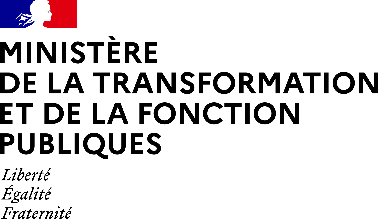 CONCOURS D'ACCÈS AUXINSTITUTS RÉGIONAUX D'ADMINISTRATION3e CONCOURS DOSSIER DE RECONNAISSANCE DES ACQUIS 
DE L’EXPÉRIENCE PROFESSIONNELLE
POUR L’ENTRETIEN AVEC LE JURYIDENTIFICATION DU CANDIDATDOSSIER N° XXXX-X-G3-	IRA : NOM de famille : NOM d’usage : Prénom : SITUATION ACTUELLE DU CANDIDATactivité	Salarié du secteur privé	 Cadre	 Non-cadre	Secteur d’activité : 	Intitulé de l’emploi : 	Non-salarié	Bénévole d'une association (sans activité professionnelle salariée)	Mandat(s) électif(s) actuel(s) (sans activité professionnelle salariée)	Activité syndicaleautre situationPrécisez : PARCOURS DE FORMATIONIndiquez votre scolarité, ainsi que les actions de formation continue et professionnelle en lien avec votre projet professionnel et les principales compétences acquises lors des formations dont vous avez bénéficié.expérience PROFESSIONNELLE ET EXTRA-PROFESSIONNELLE 
(trois pages maximum)Fonctions actuellesFonctions ANTÉRIEURESEXPÉRIENCE EXTRA-PROFESSIONNELLEPRÉSENTATION DU PROJET PROFESSIONNEL 
(une page maximum)Présentez vos motivations pour intégrer la fonction publique de l’Etat ou, le cas échéant, y poursuivre votre parcours professionnel.PériodeDuréeÉtablissement d’enseignement ou organisme de formationDomaine / spécialitéThème de la formation(et intitulé du titre / diplômeÉventuellement obtenu)Principales compétences acquisesDu :au :Du :au :Du :au :PériodeDuréeÉtablissement d’enseignement ou organisme de formationDomaine / spécialitéThème de la formation(et intitulé du titre / diplômeÉventuellement obtenu)Principales compétences acquisesDu :au :Du :au :Du :au :Du :au :PériodePériodeNom, adresse, et activité principale de l’organisme d’emploiNom et activité du service d’emploiStatutDu :au :si temps partiel, précisez la quotitéDu :au :si temps partiel, précisez la quotitéCadred'emplois / MétierDomaine fonctionnel/EmploiPrincipales activités et/ou travaux réalisésPrincipales compétences acquises et développées dans cette activitéPrincipales compétences acquises et développées dans cette activitéPériodePériodeNom, adresse, et activité principale de l’organisme d’emploiNom et activité du service d’emploiStatutDu :au :si temps partiel, précisez la quotitéDu :au :si temps partiel, précisez la quotitéCadred'emplois / MétierDomaine fonctionnel/EmploiPrincipales activités et / ou travaux réalisésPrincipales compétences acquises et développées dans cette activitéPrincipales compétences acquises et développées dans cette activitéPériodePériodeNom, adresse, et activité principale de l’organisme d’emploiNom et activité du service d’emploiStatutDu :au :si temps partiel, précisez la quotitéDu :au :si temps partiel, précisez la quotitéCadred'emplois / MétierDomaine fonctionnel/EmploiPrincipales activités et / ou travaux réalisésPrincipales compétences acquises et développées dans cette activitéPrincipales compétences acquises et développées dans cette activitéPériodeStructureDomaine fonctionnelPrincipales activités et / ou travaux réalisésPrincipales compétences acquises et développées dans cette activitéDu :au :Du :au :Du :au :Du :au :